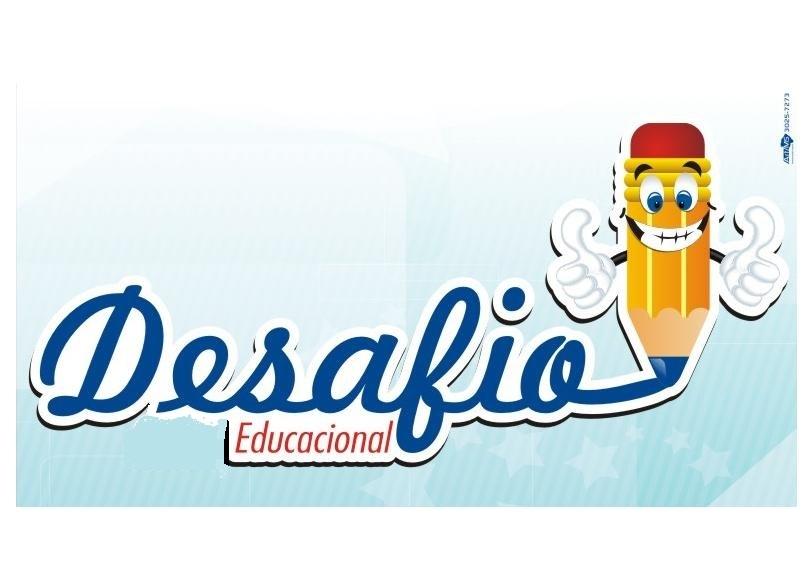 DESAFIO EDUCACIONALRua: Guia Lopes, n° 363, Bairro Amambaí – Campo Grande / MSTel: (67) 3028-4298 / (67) 98111-1967LISTA DE MATERIAL1º ANO MATERIAL DIDÁTICO:LIVROS:01 brinquedo pedagógico novo (dama, xadrez, trilha, pega vareta, dominó de matemática)01 ábaco01 caixa de material dourado individual 05 pares de olhos móveis (nº16 ou 18)01 canetas para quadro branco (preta)01 resma A4 (branco)02 blocos de papel Filipinho 120g/m01 pincel para tinta n°1401 tela pequena 18X24 04 pastas trilho   folhas de celofane 04 placas de EVA (cores variadas)02 placas de EVA com glitterpacotes de balão azul nº 8 folhas de papel cartão.02 papel crepom de cores variadas. 03 caixa de massinha 12 cores 03 tubo de cola branca. 01 canetas acrilex para tecido (amarelo)02 pacote de palito de churrasco grande02 Metros TNT (laranja e lilás) 05 tubinho de cola quente Livros Didáticos:Brincando com as Palavras / Brincando com os Números / Brincando com Ciências / Brincando com História e Geografia / Raciocínio e Cálculo Mental - Editora do Brasil De acordo com a BNCC(comprar no site da editora) 01 Minidicionário Aurélio (adequado para idade)02 livros de literatura (adequado para idade) 02 Apostila de Inglês anualMATERIAL DE HIGIENE:01 nécessaire contendo: (pasta de dente, escova com protetor, toalha de mão e escova de cabelo ou pente) esses componentes deverão ser substituídos quando necessário.garrafinha para água 08  caixas de lenço de papelUSO PESSOAL:01 estojo completo p/ uso diário do aluno, contendo: lápis preto, borracha, apontador, lápis de cor, canetinha, régua e tesoura sem ponta (deverão ser substituídos quando necessários).04 cadernos de capa dura (grande) formato 203 x 278 mm com 96 folhas 01 caderno de desenho grande01 mochila